Supplementary materialGroundwater storage change from in situ and GRACE-based estimates in major river basins across IndiaSoumendra N. Bhanja1†, Abhijit Mukherjee1,2, Matthew Rodell3Table S1. Datasets used in the study.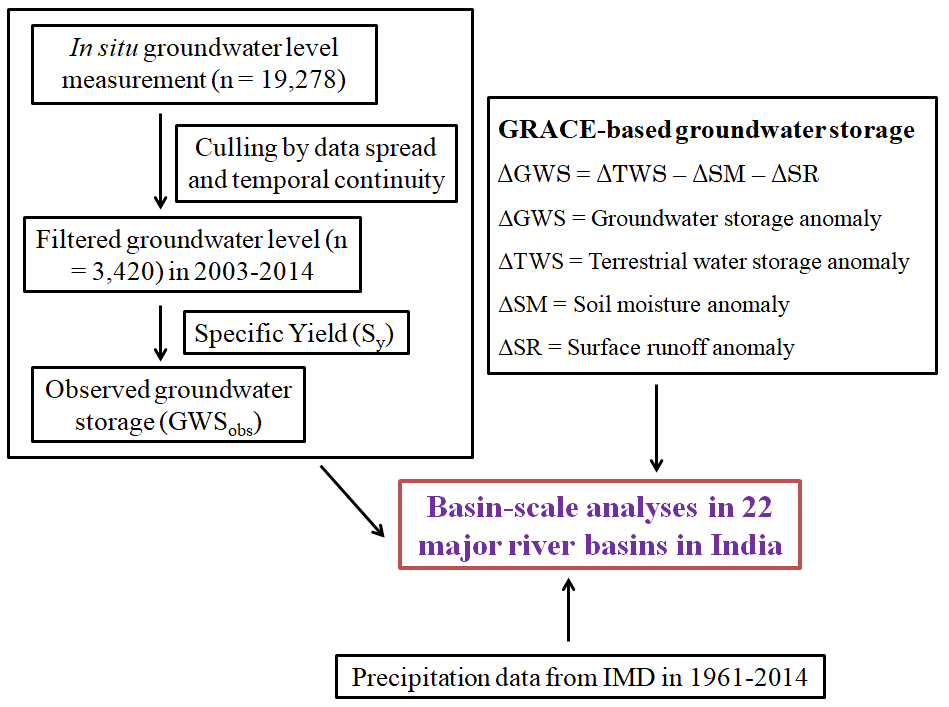 Figure S1. Flowchart showing the methodology adopted in the study.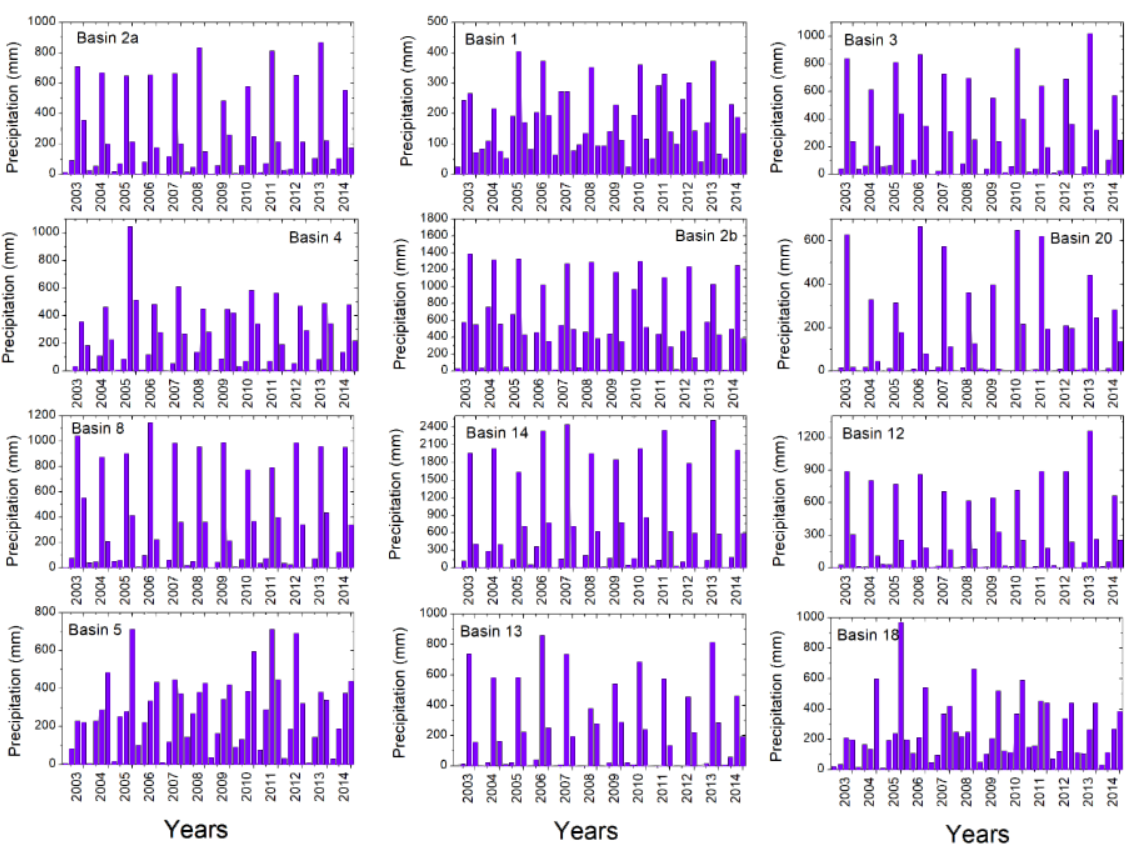 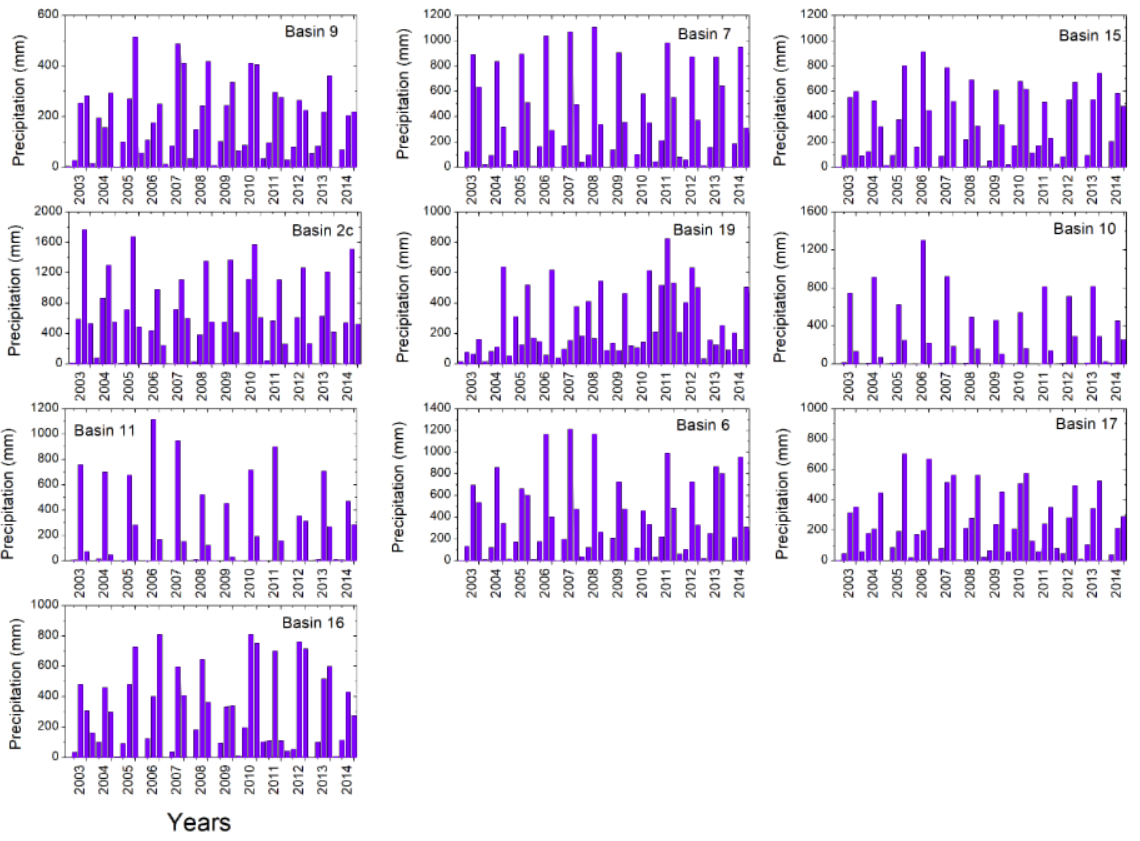 Figure S2. Basin-wise seasonal precipitation (mm). x-axis: seasons in 2003–2014 (four for each year). Basins are shown based on descending geographical area (N–S).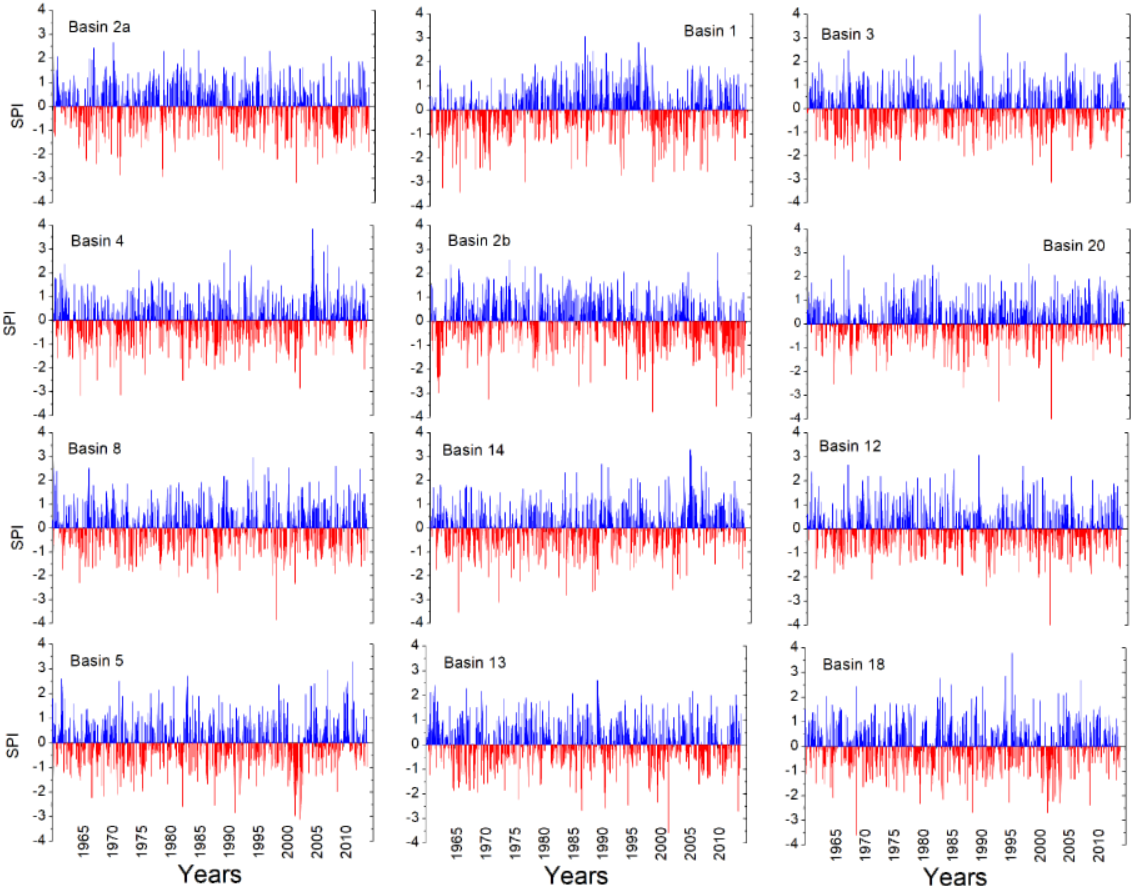 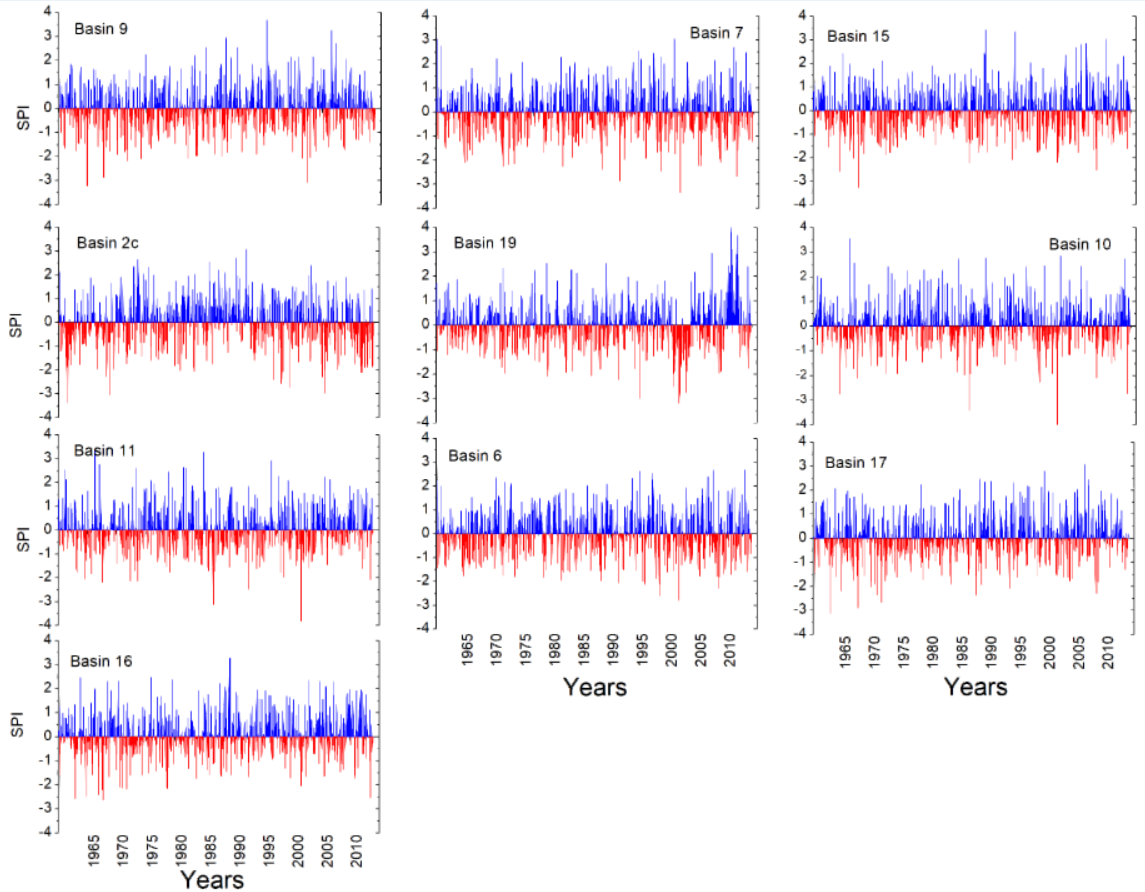 Figure S3. Basin-wise long-term (1961–2014) monthly SPI-1 values. Basins are shown based on descending geographical area.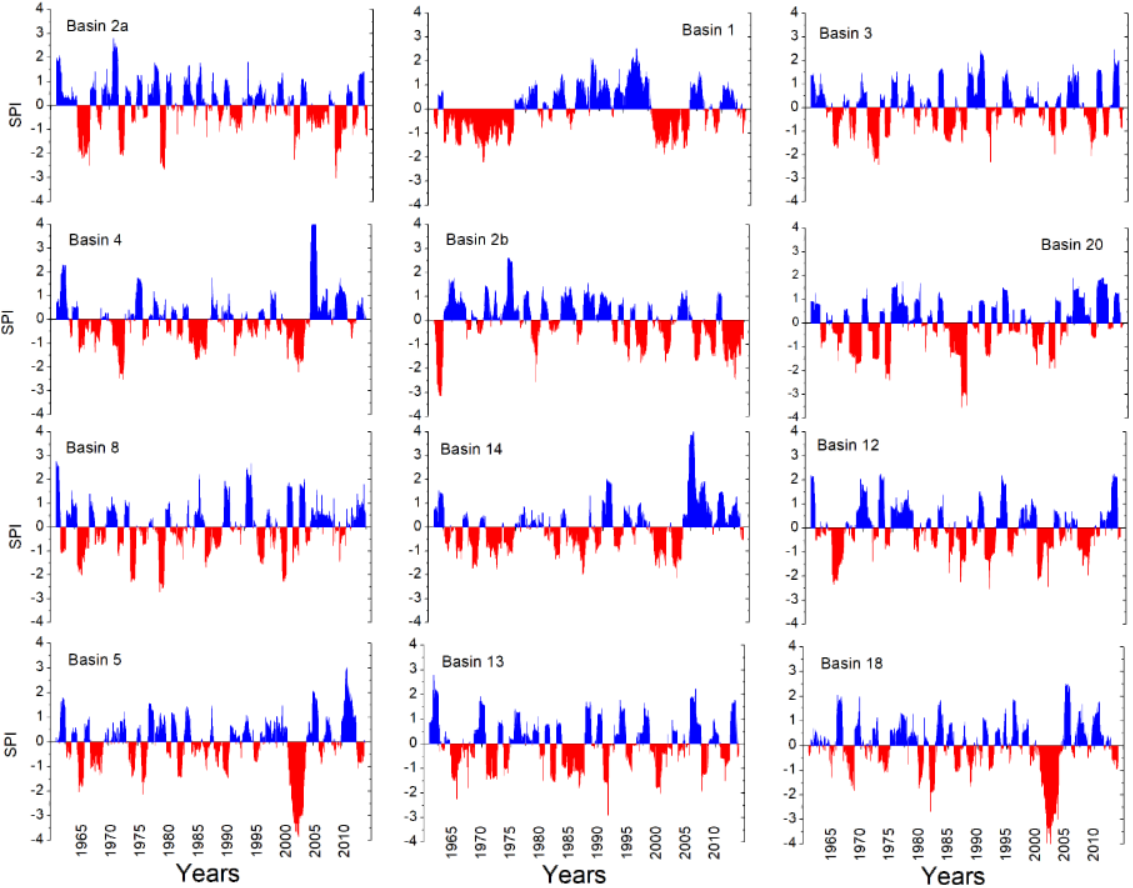 Figure S4. Basin-wise long-term (1961–2014) monthly SPI-12 values. Basins are shown based on descending geographical area.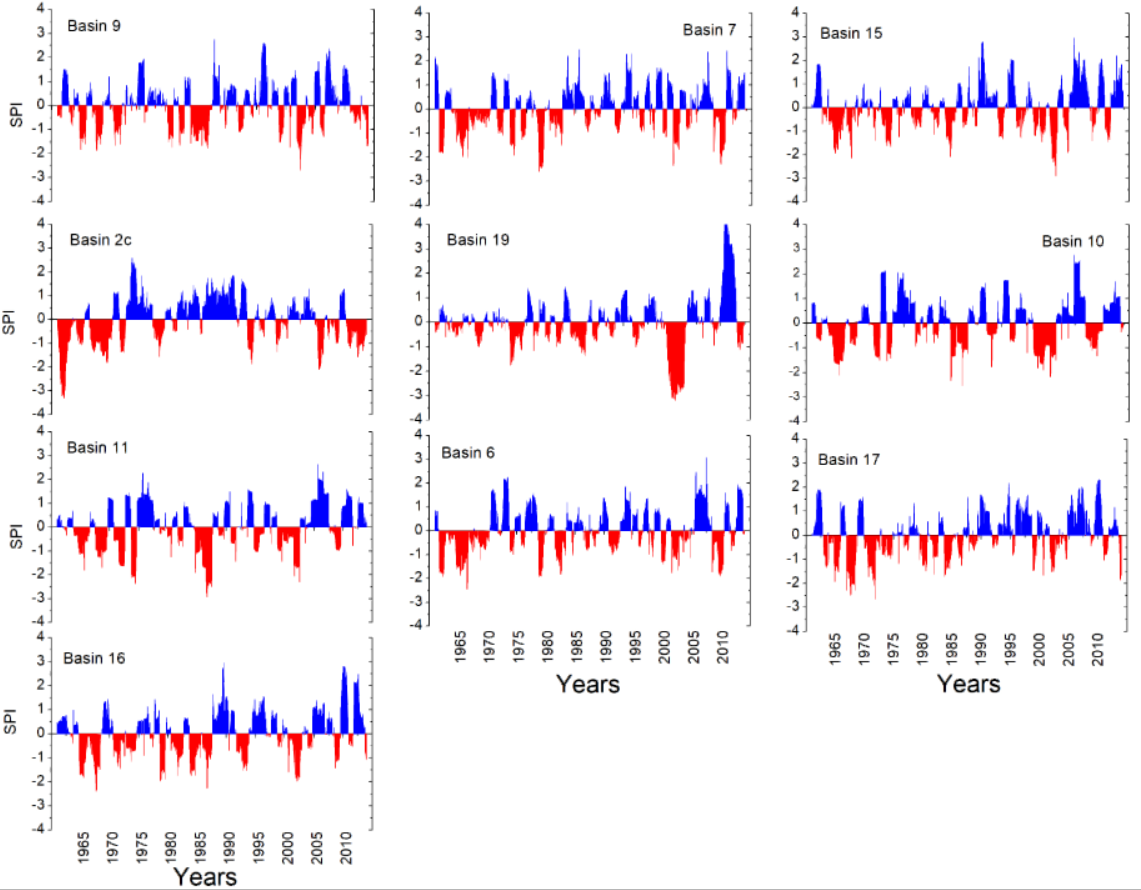 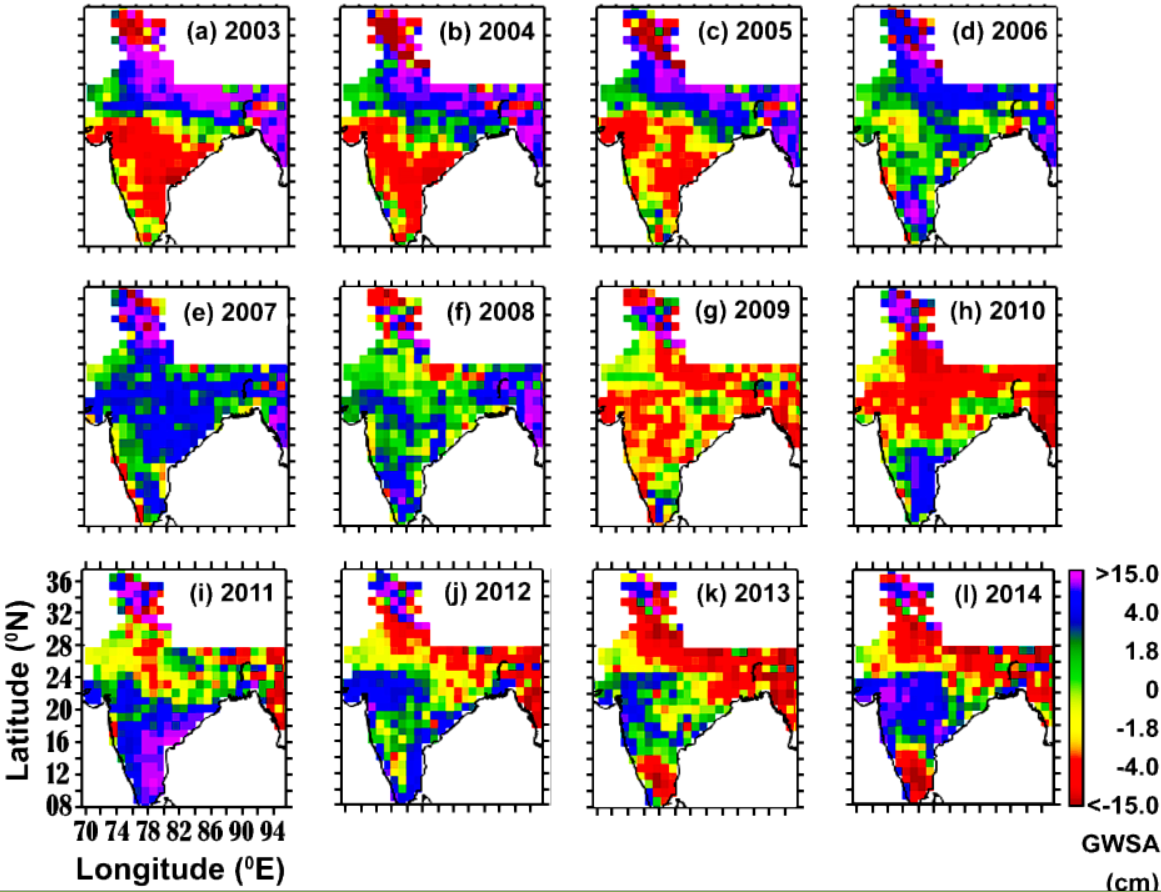 Figure S5. Annual satellite-based GWS anomalies (cm) using GRACE-SH data.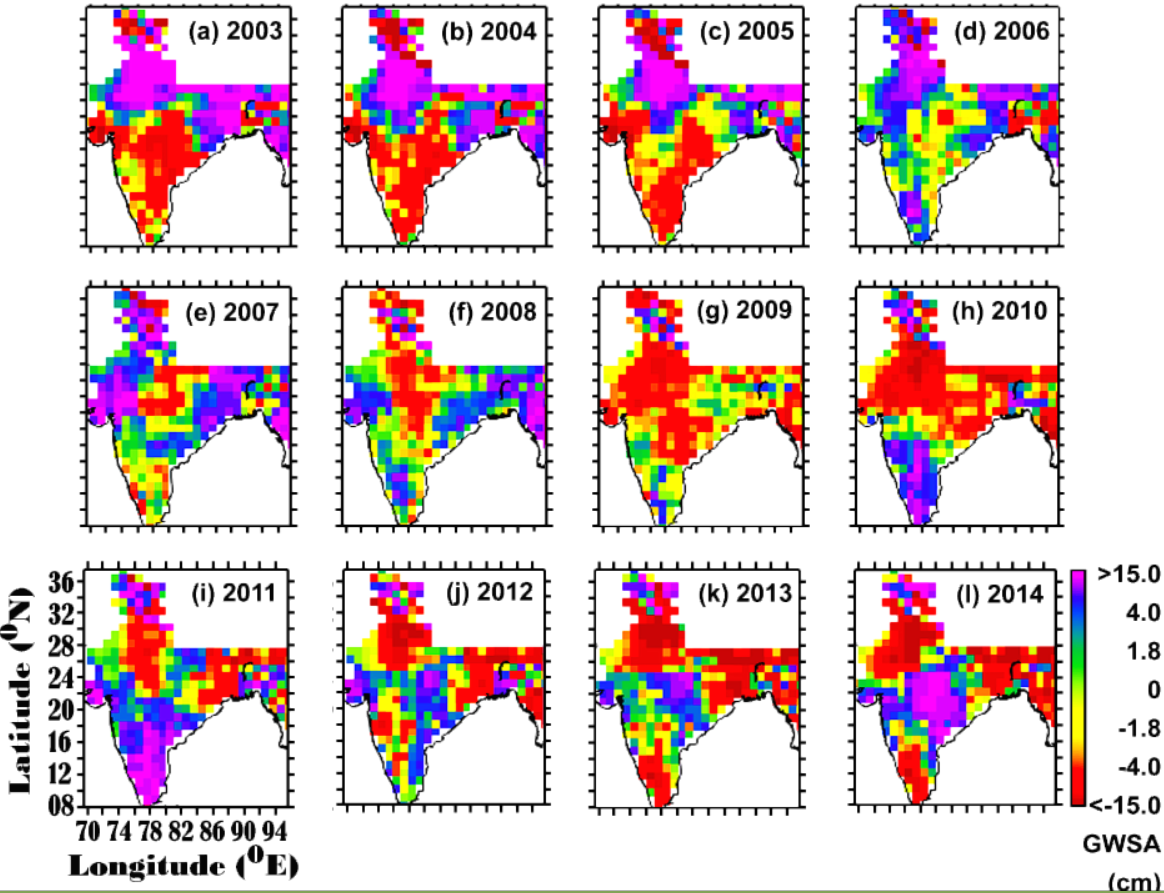 Figure S6. Annual satellite-based GWS anomalies (cm) using GRACE-MS data.ParameterData sourceSpatial resolutionTemporal resolutionPrecipitationIndia Meteorological Department (IMD) precipitation data (IMD4)Gridded (0.25º × 0.25º)DailyGroundwater levelCentral Groundwater Board (CGWB), IndiaPoint QuarterlyTerrestrial water storage (TWS)GRACE, Spherical harmonics solution from NASA JPLGridded (1º × 1º)MonthlyTerrestrial water storage (TWS)GRACE, Mascon solution from NASA JPLGridded (1º × 1º)MonthlySoil moistureGLDAS (CLM, Noah, VIC) from NASAGridded (1º × 1º)MonthlySurface runoffGLDAS (CLM, Noah, VIC) from NASAGridded (1º × 1º)Monthly